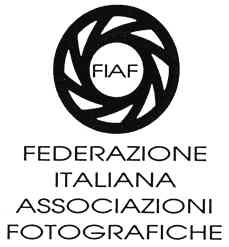 Mod. ON95RICHIESTA ONORIFICENZE FIAF E FIAPIl sottoscritto ………………………………………………………………………………………………………………………………….……………………….……………….. Delegato Regionale ……………………………………………………………………………..………………….sottopone all'attenzione del Presidente della FIAF, per il conferimento dell'onorificenza di cui sopra, il seguente nominativo:Sig/Sig.ra………………………………………………………………………………………….……………………………………………………………………….……………. nato/a a ………….…………………………………………….………………………il ……..…………………………………………………………residente in: (via, corso, piazza)  ……………………………………………………………………………………………………………………………………………………………….……………...…………………..……..………………………………….. nº ……………….……..c.a.p. ……………………..…….. città ……………………………………………………………………………………………………………………………………………………………..…………….. prov. ……………….…………. tel. …………………………………………………………………………………….di professione ………………………………………………………………………………….. appartenente al Fotoclub ……………………………….…………….…………………………………..………………………………….. dal ………………………....e che fotografa dal ……………………………..…tess. FIAF ………………………….….tess. FIAP ……………………….….. ev. onorif. ……………………...…… ottenuta nel ………………...…….o il seguente Circolo fotografico:Denominazione …………………………..…………………………………………………………………………………………………………………………………………………………………….………………………………………….………… Libro Soci nº ………………………………..….…..indirizzo: (via, corso, piazza) ……………………………………………………………….……………………………………………………………………………………………………………..….…………………………………………………………….… nº ………………………..…..……c.a.p. …………………..……. città …………………………………………………………………………………………………………………………….……………………………………………..….. prov. ………………………………… tel. ………….…………………………………………………………….…….…Si allega:□curriculum fotografico (per onorificenze AFI, AFIAP, EFIAP e livelli EFIAP)□curriculum audiovisivi fotografici ( per onorificenza AV-AFI).□formulario stabilito dalla FIAP ( per onorificenza AV-AFIAP, AV-EFIAP)□curriculum organizzativo (per onorificenze BFI, AV-BFI, ESFIAP)□curriculum vitae (per onorificenze  MFIAP, HonEFIAP)□nº 10 fotografie (per onorificenza AFI)□nº 20 fotografie in portfolio (per onorificenza MFIAP)□ onorificenze AFIAP, EFIAP e livelli EFIAP  -  invio documenti Tramite Wetransfer     oppure spedire un CD all’ indirizzo del dipartimento esteri riportato sul sito istituzionale    contenente:1)	Formulario stabilito dalla FIAP in formato Excel (AFIAP, EFIAP e livelli EFIAP)2)	Immagini in files: formato e denominazione come da regolamento FIAP3)	N° 1 file scelto tra le immagini presentate formato Jpeg 300 dpi, compressione livello 10, ad almeno 3600 pixel lato lungo (per la stampa che sarà presentata nella mostra degli insigniti FIAP durante il successivo Congresso Nazionale FIAF)4)	N° 1 fototessera in file jpg formato cm. 2,7 x 3,4 a 300 dpi5)	Breve presentazione personale (andrà pubblicata su FOTOIT).Inviare per posta ordinaria, all’indirizzo del Dipartimento Esteri il presente modulo ON95 unitamente a N°2 copie cartacee delle pagine A e B del Formulario FIAP (excel), firmati in calce dal candidato□pubblicazioni varie, fotocopie, articoli stampa, ecc. in duplice copia□documentazione pagamento quota rimborso spese (nei casi previsti)□altro ………………………………………………………………………………………………………………………………………………………………………………………….……………………..MOTIVAZIONE………………………………………………………………………………………………………………………………………………………………………………………………………………………………………………………………………………………………………………………………………………………………………………………………………..……………….………………………………………………………………………………………………………………………………………………………………………………………………………………………………………………………………………………………………………………………………………………………………………………………………………..……………….………………………………………………………………………………………………………………………………………………………………………………………………………………………………………………………………………………………………………………………………………………………………………………………………………..……………….………………………………………………………………………………………………………………………………………………………………………………………………………………………………………………………………………………………………………………………………………………………………………………………………………..……………….………………………………………………………………………………………………………………………………………………………………………………………………………………………………………………………………………………………………………………………………………………………………………………………………………..……………….luogo e data …………………………………………………………………………………………………….………………………………………………………………………..Il proponente ………….……………………………………………………………………………………………….………….………         Il Delegato Regionale …………………………………………………..……………………………………………….…………………..□  AFI	Artista Fotografo Italiano□  BFI	Benemerito della Fotografia Italiana□  AV-AFI	Artista Fotografo Italiano 		Autore di Audiovisivi Fotografici□  AV-IFI	Insigne Fotografo Italiano 		Autore di Audiovisivi Fotografici□  AV-BFI	Benemerito della Fotografia Italiana 		nel campo degli Audiovisivi Fotografici□  AFIAP	Artiste FIAP□  EFIAP	Excellence FIAP□  EFIAP/b	Excellence FIAP Bronzo□  EFIAP/s	Excellence FIAP Argento□  EFIAP/g	Excellence FIAP Oro□  EFIAP/p	Excellence FIAP Platino□  EFIAP/d1	Excellence FIAP Diamante 1□  EFIAP/d2	Excellence FIAP Diamante 2□  EFIAP/d3	Excellence FIAP Diamante 3□  MFIAP	Maitre FIAP□  ESFIAP	Excellence FIAP Services Rendus□  HonEFIAP	Honoraire Excellence FIAP□  AV-AFIAP	AV-Artiste FIAP□  AV-EFIAP	AV-Excellence FIAP□  AV-MFIAP	AV-Maitre FIAP